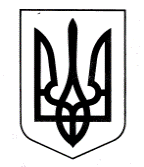 ЗАЗИМСЬКА СІЛЬСЬКА РАДА БРОВАРСЬКОГО РАЙОНУ  КИЇВСЬКОЇ ОБЛАСТІ РІШЕННЯПро відмову в наданні погодження щодо отримання спеціального дозволу на користування надрамиКеруючись ст. 13, п. 34 ст. 26 Закону України «Про місцеве самоврядування в Україні», розглянувши лист Державної служби геології та надр України від 30.07.2021р. № 12718/01/07-21 про надання погодження щодо отримання спеціального дозволу на користування надрами з метою геологічного вивчення піску ділянки «Південні Погреби», беручи до уваги той факт, що за вказаними координатами раніше проводився видобуток піску і рішенням 75 сесії Погребської сільської ради VII скликання від 24.10.2019р. №2477 «Про надання дозволу на проведення проектно-вишукувальних робіт з розчистки та благоустрою на території Погребської сільської ради» було надано згоду на виготовлення проектно-кошторисної документації щодо поліпшення санітарно-екологічного стану водойми «Погребський Старик», а також враховуючи рекомендації постійної комісії з питань житлово-комунального господарства, природокористування, екології та благоустрою, Зазимська сільська радаВИРІШИЛА:1.	Відмовити в наданні погодження ТОВ «МІРАНКОМ» щодо отримання спеціального дозволу на користування надрами з метою геологічного вивчення піску ділянки «Південні Погреби».2.	Повідомити Державну службу геології та надр України про прийняте рішення.3.	Контроль за виконанням рішення покласти на постійну комісію сільської ради з питань житлово-комунального господарства, природокористування, екології та благоустрою.Сільський голова	Віталій КРУПЕНКОc. Зазим’я09 вересня 2021 року№  1891- 19-позачергової – VІII